      MĚSTYS    ČASTOLOVICE                                       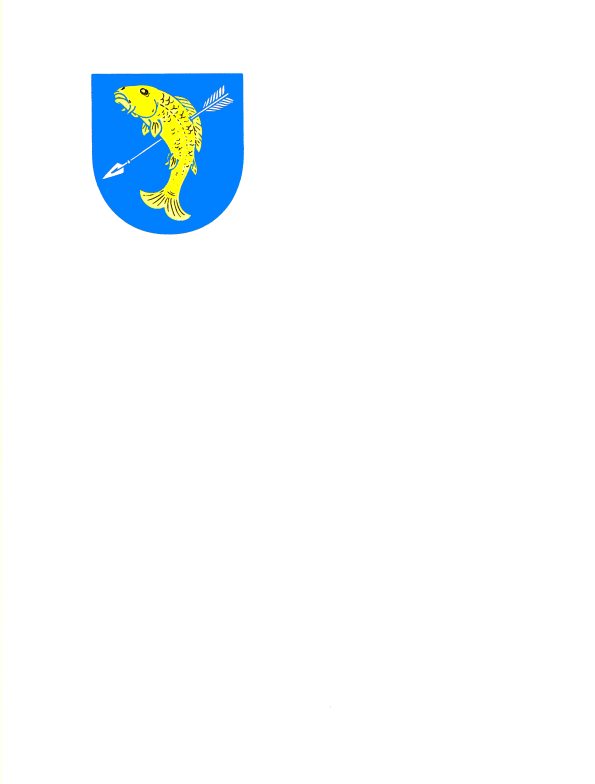            Masarykova 10, 517 50 Častolovice, okres Rychnov n.K.U P O Z O R N Ě N ÍHlasování voličů – státních občanů jiných států    Právo  volit  do   zastupitelstev obcí má podle  § 4 odst. 1,  zákona  č. 491/2001  Sb. ovolbách  do  zastupitelstev  obcí  a  o  změně  a  doplnění   některých  zákonů,  ve  zněnípozdějších předpisů vedle státního občana České republiky i  státní  občan jiného státu,jehož právo volit do zastupitelstev obcí  přiznává  mezinárodní úmluva, kterou je Českárepublika vázána,a to za podmínky, že alespoň druhý den voleb, tj. 11.října 2014, dosáhlvěku 18 let a je v den voleb v obci přihlášen k trvalému pobytu.     V současné době se jedná pouze o občany členských států Evropské unie, neboťSmlouva o přistoupení České republiky k Evropské unii má zatím jako jediná charaktermezinárodní   smlouvy,   která  splňuje   náležitosti  stanovené  zákonem  o  volbách  dozastupitelstev obcí.     Občané   členských   států   Evropské  unie,  kteří  splňují  podmínky  pro  přiznánívolebního práva, musí požádat o zápis do dodatku stálého seznamu voličů.Žádost o zápis do dodatku může volič – občan jiného státu – podat písemně nebo osobně obecnímu (městskému) úřadu kdykoliv (tj. již v současné době) nejpozději však do 08.10. 2014 do 16.00 hodin.Pokud volič - občan jiného státu – o zápis do dodatku nepožádá, hlasovat ve volbách do zastupitelstev obcí nemůže.                                                                                    Mgr. Jarmila Novohradská                                                                                  starostka městyse ČastoloviceVyvěšeno:Sejmuto: